INSTITUTO POLITÉCNICO NACIONAL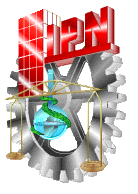 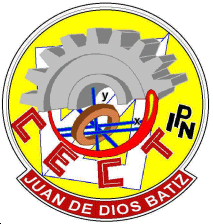 CENTRO DE ESTUDIOS CIENTÍFICOS Y TECNOLÓGICOS“JUAN DE DIOS BÁTIZ PAREDES”DEPARTAMENTO DE CONTROL ESCOLAR, SERVICIO SOCIAL Y PRESTACIONESREINSCRIPCIONESJUEVES 22 DE ENERO DE 2009PR05-02-F01INSTITUTO POLITÉCNICO NACIONALCENTRO DE ESTUDIOS CIENTÍFICOS Y TECNOLÓGICOS“JUAN DE DIOS BÁTIZ PAREDES”DEPARTAMENTO DE CONTROL ESCOLAR, SERVICIO SOCIAL Y PRESTACIONESREINSCRIPCIONESJUEVES 22 DE ENERO DE 2009PR05-02-F01TURNO MATUTINOTURNO MATUTINOTURNO MATUTINOTURNO MATUTINOTURNO VESPERTINOTURNO VESPERTINOTURNO VESPERTINOTURNO VESPERTINOHORARIOSEMESTRE Y GRUPOS POR ATENDERSEMESTRE Y GRUPOS POR ATENDERSEMESTRE Y GRUPOS POR ATENDERHORARIOSEMESTRE Y GRUPOS POR ATENDERSEMESTRE Y GRUPOS POR ATENDERSEMESTRE Y GRUPOS POR ATENDERHORARIOPRIMERTERCERQUINTOPRIMERTERCERQUINTO07:30 1IM1  1IM215:30 1IV1   1IV208:30 1IM3  1IM416:00 1IV3   1IV409:00 1IM5  1IM616:30 1IV5   1IV609:30 1IM7  1IM8 1IM917:00 1IV7  1IV8 1IV910:00 3IM1   3IM217:30 3IV1   3IV210:30 3IM3   3IM418:00 3IV3   3IV411:00 3IM5   3IM618:30 3IV5   3IV611:30 3IM7   3IM819:00 3IV7   3IV812:00 5IM1   5IM219:00 5IV1   5IV212:30 5IM3   5IM419:30 5IV3   5IV4   5IV513:00 5IM5   5IM620:00 5IV6   5IV7   5IV8 13:30 5IM7   5IM8TURNO MATUTINOTURNO MATUTINOTURNO MATUTINOTURNO MATUTINOTURNO VESPERTINOTURNO VESPERTINOTURNO VESPERTINOTURNO VESPERTINOHORARIOSEMESTRE Y GRUPOS POR ATENDERSEMESTRE Y GRUPOS POR ATENDERSEMESTRE Y GRUPOS POR ATENDERHORARIOSEMESTRE Y GRUPOS POR ATENDERSEMESTRE Y GRUPOS POR ATENDERSEMESTRE Y GRUPOS POR ATENDERHORARIOPRIMERTERCERQUINTOPRIMERTERCERQUINTO07:30 1IM1  1IM215:30 1IV1   1IV208:30 1IM3  1IM416:00 1IV3   1IV409:00 1IM5  1IM616:30 1IV5   1IV609:30 1IM7  1IM8 1IM917:00 1IV7  1IV8 1IV910:00 3IM1   3IM217:30 3IV1   3IV210:30 3IM3   3IM418:00 3IV3   3IV411:00 3IM5   3IM618:30 3IV5   3IV611:30 3IM7   3IM819:00 3IV7   3IV812:00 5IM1   5IM219:00 5IV1   5IV212:30 5IM3   5IM419:30 5IV3   5IV4   5IV513:00 5IM5   5IM620:00 5IV6   5IV7   5IV8 13:30 5IM7   5IM8